Use this guide to plan your internship or graduate role. Here are three examples of the type of project or work your intern/grad could undertake: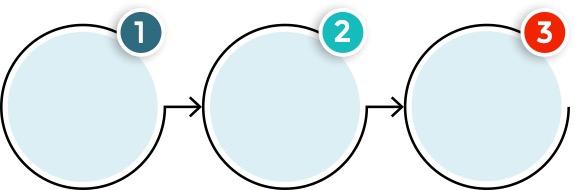 Design a project (a standalone piece of work) that will benefit your organisation and is achievable by an intern (or group of interns). This could be a new feature or improvement to your existing product/service, something that’s been sitting in the backlog for a while, an internal-focused project, or something else!Ensure it can be completed within 3 months and is measurable for you and your intern(s) so they can set goals and have a determined outcome. It will require some support from others but will enable interns to work independently.With ALL intern/grad roles, we recommend incorporating a project with clear deliverables. Still, many employers choose to focus the bulk of an internship (and/or the first few months of a grad role) on training and experience. This could include formal or self-directed training on your particular tools or environment. Rotating across different teams, and shadowing different roles. Join a team as a “junior” and work on the same product, feature, or piece of work that your team is working on.If you are hiring an intern/grad from a different background to your current team, consider getting advice on appropriate support by engaging an external mentor with experience mentoring people with this background.